In the name of AllahThis is to certify that, the proposal of Mr/Mrs………………………..….(a student /member of faculty) with the title:…………………………….…….. has been discussed in the group’s research council on……………………………. and amendments proposed by the council have been done. Also, if the proposal is a thesis, we will approve it.    Code and document revision number: AE-FR-090/00Approval of proposal in the group’s research council 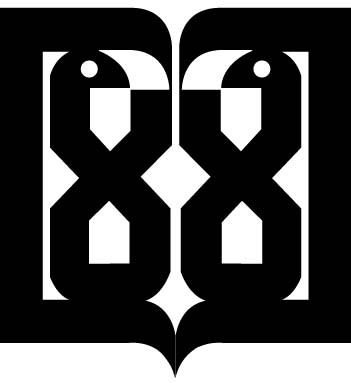 Thesis/dissertation’s professorsThesis/dissertation’s professorsSupervisorsAdvisorsFull name:Signature: Full name:Signature:Signature of the group’s director (thesis. Project) Signature of the director of higher education (thesis) Comments: Comments: 